Hxxxxx NxxxxGxxxxx 2099999 Muster 						          Mail:  xxxxxxx . xxxx @ xxxxxxxxxxxxx      
      EMBW AG      Postfach 10 25 66      44725 Bochum
								  	      xx. xx . 2020
Betreff:   Auskunft nach $ 34 BDSG       
               - Kd.-Nr. ______________________ -        Sehr verehrte Damen / Herren, Ich bitte um Auskunft über die zu meiner Person bei Ihnen gespeicherten Daten.Bitte informieren Sie mich auch über die Herkunft und Empfänger der dieser Daten, oder
teilen Sie mir mit, welche Gründe einer solchen Information entgegensprechen-Sollten Sie Scoring-Verfahren einsetzen, bitte ich um
 - Mitteilung der innerhalb der letzten zwölf Monate übermittelten Score-Werte, sowie 
 - die Namen und letztbekannten Anschriften der Dritten, an die die Werte übermittelt worden
   sind.
Bitte geben Sie mir auch Auskunft über 
 - die aktuellen Score-Werte, die zur Berechnung der Werte genutzten Datenarten sowie 
 - das Zustandekommen und die Bedeutung der Score-Werte.Bitte um zeitnahe Beantwortung des SchreibensMit freundlichen Grüßen  _______________________________Paul MustermannPS.:   Kopie an Beraterverein „Bezahlbare Energie e.V.”
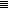 